ПОСТАНОВЛЕНИЕАдминистрации муниципального образования«Мамхегское сельское поселение»От 25.12.2023г.  №44                                                                                      а.Мамхег «Об утверждении порядка обеспечения условий доступности для инвалидов объектов культурного наследия, находящихся в собственности муниципального образования муниципального образования «Мамхегское   сельское поселение»        В соответствии с подпунктом 3.1 статьи 9.3 Федерального закона от 25.06.2002 № 73-ФЗ «Об объектах культурного наследия (памятниках истории и культуры) народов Российской Федерации», статьи 14 Федерального закона от 06.10.2003 № 131-ФЗ «Об общих принципах организации местного самоуправления в Российской Федерации», Уставом муниципального образования «Мамхегское   сельское поселение» ПОСТАНОВЛЯЮ:1. Утвердить Порядок обеспечения условий доступности для инвалидов объектов культурного наследия, находящихся в собственности муниципального образования «Мамхегское   сельское поселение», согласно Приложению. 2. Настоящее постановление опубликовать или обнародовать в районной газете «Заря» и на официальном сайте администрации сельского поселения.         3. Контроль за выполнением настоящего постановления оставляю за собой.         4. Настоящее постановление вступает в силу с момента опубликования или обнародования.Глава администрациимуниципального образования«Мамхегское   сельское поселение»	                                   	Р.А. Тахумов 								Приложение  к постановлениюадминистрации муниципального образования «Мамхегское сельское поселение»                                                                           от 25.12.2023года № 44Порядок обеспечения условий доступности для инвалидов объектов культурного наследия, находящихся в собственности муниципального образования «Мамхегское   сельское поселение»  1. Общие положения 1. Настоящий Порядок обеспечения условий доступности для инвалидов объектов культурного наследия, находящихся в собственности муниципального образования «Мамхегское   сельское поселение» (далее - Порядок), устанавливает правила обеспечения доступа инвалидов к объектам культурного наследия, используемым муниципальными учреждениями, находящимися в собственности муниципального образования «Мамхегское   сельское поселение», предоставляющими услуги населению, организации обеспечения доступа инвалидов к информации об объектах культурного наследия, которые невозможно полностью приспособить с учетом их нужд.2. В целях обеспечения сохранности объекта культурного наследия в его исторической среде нормы настоящего Порядка применяются с учетом требований по сохранению объекта культурного наследия, предусмотренных Федеральным законом от 25.06.2002 № 73-ФЗ «Об объектах культурного наследия (памятниках истории и культуры) народов Российской Федерации».3. Администрацией муниципального образования «Мамхегское   сельское поселение», в пользовании которых находятся объекты культурного наследия:- принимаются меры по обеспечению доступности для инвалидов объектов культурного наследия наравне с другими лицами;- определяется объем и содержание мер, обеспечивающих доступность для инвалидов объектов культурного наследия;- обеспечивается соблюдение условий доступности для инвалидов объектов культурного наследия, установленных пунктом 4 настоящего Порядка.4. Требования по обеспечению доступа к объекту культурного наследия инвалидов устанавливаются в охранном обязательстве собственника (пользователя) объектом культурного наследия и включают, в том числе, в себя следующие условия доступности объектов культурного наследия для инвалидов, соблюдение которых обеспечивается собственником (пользователем) объекта культурного наследия:- обеспечение возможности самостоятельного передвижения по территории объекта культурного наследия, обеспечение возможности входа и выхода из объекта культурного наследия, в том числе с использованием кресел-колясок, специальных подъемных устройств, возможности кратковременного отдыха в сидячем положении при нахождении на объекте культурного наследия, а также надлежащее размещение оборудования и носителей информации, используемых для обеспечения доступности объектов для инвалидов с учетом ограничений их жизнедеятельности;- дублирование текстовых сообщений голосовыми сообщениями, оснащение объекта культурного наследия знаками, выполненными рельефно-точечным шрифтом Брайля;- сопровождение инвалидов, имеющих стойкие расстройства функции зрения и самостоятельного передвижения;- обеспечение условий для ознакомления с надписями, знаками и иной текстовой и графической информацией, допуск тифлосурдопереводчика;- допуск собаки-проводника при наличии документа, подтверждающего специальное обучение собаки-проводника, выдаваемого по форме и в порядке, которые определяются федеральным органом исполнительной власти, осуществляющими функции по выработке и реализации государственной политики и нормативно-правовому регулированию в сфере социальной защиты населения в соответствии с пунктом 7 статьи 15 Федерального закона от 24.11.1995 № 181-ФЗ «О социальной защите инвалидов в Российской Федерации»;- дублирование голосовой информации текстовой информацией, надписями и (или) световыми сигналами, допуск сурдопереводчика;- оказание помощи инвалидам в преодолении барьеров, мешающих ознакомлению с объектами культурного наследия (памятниками истории и культуры) народов Российской Федерации наравне с другими лицами.5. Доступность объекта культурного наследия обеспечивается при организации размещения специальных мест для транспорта инвалидов, при планировании и организации пешеходных путей движения, при оборудовании входа в здание - объект культурного наследия или на его территорию, при организации путей движения на объекте культурного наследия с учетом требований, установленных Приказом Министерства культуры РФ от 20.11.2015 № 2834 «Об утверждении Порядка обеспечения условий доступности для инвалидов объектов культурного наследия, включенных в единый государственный реестр объектов культурного наследия (памятников истории и культуры) народов Российской Федерации».6. Обязанность по инструктированию или обучению специалистов, работающих с инвалидами, предусматривающих мероприятия по соблюдению ими и обеспечению соблюдения иными лицами требований настоящего Порядка, возлагается на должностное лицо администрации муниципального образования «Мамхегское   сельское поселение» в пользовании которого находится объект культурного наследия.7. В информационно-телекоммуникационной сети «Интернет» на сайтах, содержащих информацию об объектах культурного наследия, в том числе на официальном сайте муниципального образования «Мамхегское   сельское поселение», в пользовании которых находится объект культурного наследия, обеспечивается беспрепятственное пользование информацией об объекте культурного наследия, в том числе предусматривается версия для слабовидящих людей.РЕСПУБЛИКА АДЫГЕЯАдминистрацияМО «Мамхегское сельскоепоселение»385440, а. Мамхег,,ул. Советская,54а.88-777-3-9-22-34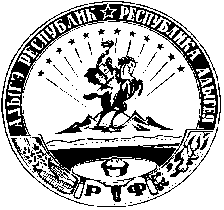 АДЫГЭ РЕСПУБЛИКМуниципальнэобразованиеу«МамхыгъэчъыпIэ кой»иадминистрацие385440, къ. Мамхэгъ,ур. Советскэм, 54а.88-777-3-9-22-34